Contents:Statement of intentLegal frameworkGeneral principles Transfer of data to a third party data processor Storing personal or sensitive personal data externally Confidentiality Monitoring and review Statement of intent Longroyde Primary School collects and stores personal data about staff members, pupils, parents and other individuals associated with the school. The school handles data in line with the statutory requirements outlined in the Data Protection Act 1998. This procedure intends to ensure that all personal data is handled in accordance with the relevant data protection legislation. Legal frameworkThis policy has due regard to statutory legislation, including, but not limited to, the following: Data Protection Act 1998 This policy will be read in conjunction with the following school policies:Data Protection Policy Disciplinary Policy and Procedure E-security Policy Data Security Breach Prevention and Management Plan Records Management Policy General principles In order to remain compliant with the Data Protection Act 1998, those handling data on behalf of the school are expected to:Consider whether they should be accessing or disclosing personal data before they do so. Be aware that, under the Data Protection Act 1998, they may be personally liable for any data disclosure. When transferring data to an individual or organisation, ensure they have appropriately verified that the individual or organisation are authorised to receive the data. To do this, the identity verification process will be used; however, individuals will be made aware that by doing so, they are taking personal responsibility for this process and may be required to justify their actions in the event of a complaint. Not discuss data held by the school with unauthorised colleagues, family members, friends or other associates of the school. Not access school records containing personal data other than for a specified purpose. Accessing personal data without a specified purpose may lead to disciplinary action or be considered as an offence under data protection legislation, leading to possible prosecution by the Information Commissioner’s Office.Avoid providing any specific details about individuals that might lead to their identification when using data for reports or monitoring purposes, unless they have been given written permission for this information to be used. Not express unsubstantiated personal opinions in file notes or emails. Use the blind carbon copy (BCC) option when sending out the same email to a number of people, unless recipients have agreed to share their personal email addresses with others. Consult their line manager or data protection officer, if necessary, before processing personal data. Always consider data security and the risks associated with losing personal data, before processing, downloading or printing any personal data. Never share or write down passwords to systems where data is stored. Doing so could result in unauthorised access to personal data and, therefore, could constitute a serious security breach. Ensure their passwords related to data handling systems are created in line with the school’s E-security Policy.Always secure devices that hold data when they are left unattended – this includes logging out of devices or services at the end of the day or when they are no longer being used. Take adequate precautions to protect school data in a public place – this includes protecting any mobile devices, laptops or tablets that may contain data or have the ability to access data. Be aware that if adequate precautions are not taken, they are personally accepting responsibility for the associated risks and consequences if personal data is insecure, lost, or if there is a complaint. Ensure no documents containing personal data are left in or on a printer, photocopier or scanner. Fax machines will not be used to transmit personal data. Ensure that personal data cannot be seen or accessed by unauthorised individuals. Ensure that paper-based data is stored in a lockable cabinet when not in use. Ensure that if sensitive data is being taken off the school premises, it is transported in a lockable bag or container. Ensure that if paper-based data is being transported by car, it is out-of-sight and stored in a secure part of the car, e.g. the boot. Paper-based data will not be left in a car overnight. If data is stored at home, it will be kept in a locked or secure container. Dispose of paper-based personal data either in appropriate waste bins that are not accessible by unauthorised individuals or by shredding the documents. If large amounts of paper-based data not stored on the school premises requires disposal, the line manager or data protection officer will be consulted to ascertain a secure disposal option.Ensure that personal data is encrypted. Only extract personal data with prior approval from their line manager or the data protection officer.  Seek written authorisation from their line manager or the data protection officer prior to extracting more than 1,000 personal data records or 10 sensitive personal data records. Take immediate action in the event of a data breach and report any breaches to the data protection officer.Transfer of data to a third party data processor A formal written data processing agreement will be in place before personal data is transferred to a third-party data processor. The agreement will state: The data processor’s obligation to treat the data in line with data protection legislation.The reasons for the transfer.The time period for the transfer.The purpose for which the data is required.How the data will be processed.What actions will be taken to dispose of the data when it is no longer needed. The data protection officer is responsible for initiating and managing data processing agreements, and other members of staff will check with the data protection officer that there is an agreement in place before organising a transfer.  Data processing agreements are only valid within the European Economic Area; any other transfers are not permissible unless other arrangements are made.  Once an agreement is in place, data that is to be transferred will be made secure. The school takes reasonable precautions to protect data during transfer, such as encryption.If data is being transferred via the postal service, it will only be sent using a secure courier or special delivery service. The recipient of the data will be clearly stated and the party requesting the data will be required to fund postage costs. If data is sent via a courier or special delivery service, the intended recipient will be advised of when to expect the data and they will confirm safe receipt as soon as the data arrives. The sender is responsible for ensuring that the confirmation is received and for liaising with the courier service if there is any delay in the receipt of the data. Storing personal or sensitive personal data externally Through its School Information Management System (SIMS) system, the school processes its personal data daily to assist and support staff members. The Data Protection Act 1998 requires that all departments have appropriate security in place to protect personal data against unlawful or unauthorised use or disclosure, accidental loss, destruction or damage.The data protection officer is responsible for identifying and implementing appropriate security measures to protect the personal data stored on the SIMS system or other data repositories. Any instances of stored or transferred data that are found to be insecure will be immediately reported to the data protection officer who will secure that data immediately. Confidentiality Any member of staff or other person associated with the school that handles or shares data will adhere to the following principles:The purpose for sharing data is justifiedData that personally identifies individuals is not used unless absolutely necessary Data is only disclosed on a need-to-know basis Guidance is sought from the data protection officer as appropriateIf personal data is being communicated verbally in person, it will not be shared in front of other individuals who are not authorised to access the data. Staff members will not disclose or request the disclosure of sensitive data about themselves or others in areas where there are likely to be unauthorised people present, e.g. the school reception.Disclosure of data via the telephone will be conducted in line with the following procedures:Verify the identity of the other party on the phone – the type of verification will differ by service and the sensitivity of the data being disclosedEstablish the reason for requesting the data and ensure this is appropriate Where appropriate, request the other party’s contact details and check their identity by calling the person via their organisation’s main switchboard and asking for them by nameOnly provide the data to the person who requested itDo not disclose any personal data via voicemail – be aware that confirming you are a member of the school could be considered as releasing personal information Take precautions to ensure that data is not shared inappropriately with others, e.g. be cautious if disclosing data on the phone when in a public place Do not disclose sensitive personal data via text messagingDisclosure of data via email will be conducted in line with the following procedures:  Sensitive personal data (or bulk records) will be encrypted if sent via emailEmails containing non-sensitive personal data about less than 10 data subjects do not need to be encrypted unless the data subject requests that communication is encryptedTest emails will be sent before sending sensitive (or bulk) data Bulk data will not be separated into smaller sets to avoid the requirement for encryptionCare will be taken when addressing emails to ensure a correct, current address is used and the email is only sent to those with a legitimate interest If data is not received by the intended recipient, the contact details and email addresses will be checked to ensure they are correct before resendingConsider what impact any data being lost or misdirected may have – where data is being provided in bulk or is of a sensitive nature, an assessment will be made on the type of protection to be applied Avoid putting sensitive personal information about more than one person in an email as this will lead to difficulties in maintaining accurate and relevant individual employee’s records When transferring data, be aware of who has permission to view your emails or who might be able to view your recipient’s emails Emails containing sensitive data relating to a single individual do not need to be encryptedPaper-based data will be managed as follows:The school implements a clear-desk policy wherever possible and staff members will ensure that their desks are clear of documents containing personal data at the end of each day All files containing personal data will be stored in locked filing cabinets, cupboards or drawersSensitive data will be held securely at all times, i.e. stored in a locked filing cabinet, cupboard or drawer and in a locked bag if the data is being transported,  A tracer card system will be used when removing a file from its storage – the card will be inserted in place of the file identifying the file removed, the holder of the file and the expected return date. Monitoring and review This policy will be reviewed by the headteacher and data protection officer on an annual basis. Signed by:Signed by:Signed by:Signed by:HeadteacherDate:Chair of governorsDate: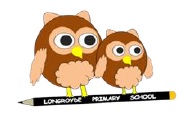 